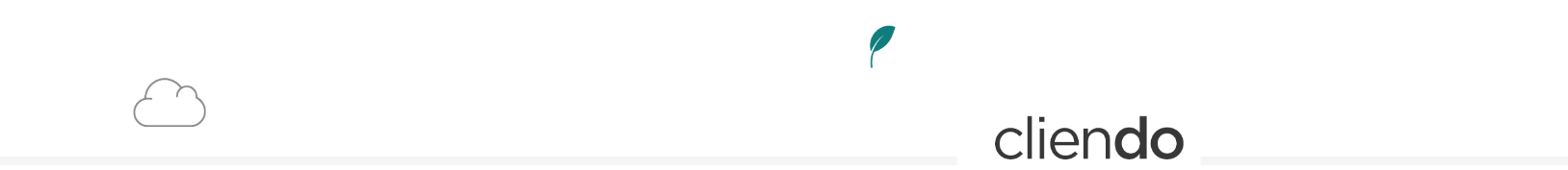 
Geheimhoudingsverklaring 

De ondergetekende
Naam: 		Adres bedrijf:  	
Postcode: 		
Bedrijf: 		

en, 
Naam: 		Adres bedrijf: 	Postcode: 	
Organisatie: 	

Artikel 1 
[naam] stemt er in toe dat hij door [naam] wordt voorzien van vertrouwelijke informatie, betreffende: cliënt en organisatiegegevens. 

Het doel van deze informatie is: 
(voorbeeld: opzetten van benodigde informatie en tabbladen voor Cliendo)  Artikel 2 [naam] zal alle voornoemde informatie die hem door [naam] of door haar aangewezen personen is of zal worden verstrekt behandelen als vertrouwelijk informatie die hij derhalve voor [naam organisatie] medewerkers geheim zal houden. Artikel 3
[naam] zal de informatie uitsluitend bekend maken aan zijn werknemers voor zover deze daarvan kennis moeten nemen voor het realiseren van het bovenomschreven doel. [naam] zal zijn geheimhoudingsplicht ten aanzien van de informatie integraal opleggen aan deze werknemers. 

Paragraaf gelezen en goed bevonden bovenstaande 

	Datum: Naam [naam]						Naam [naam] Handtekening						Handtekening 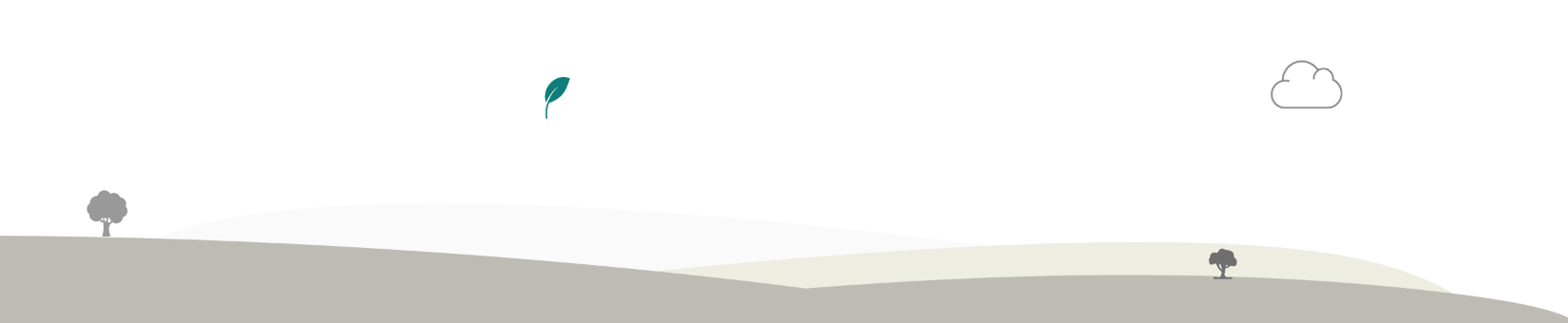 